TOREK- 5. 5. 2020 POMLAD – PREPIS SLIKOPISA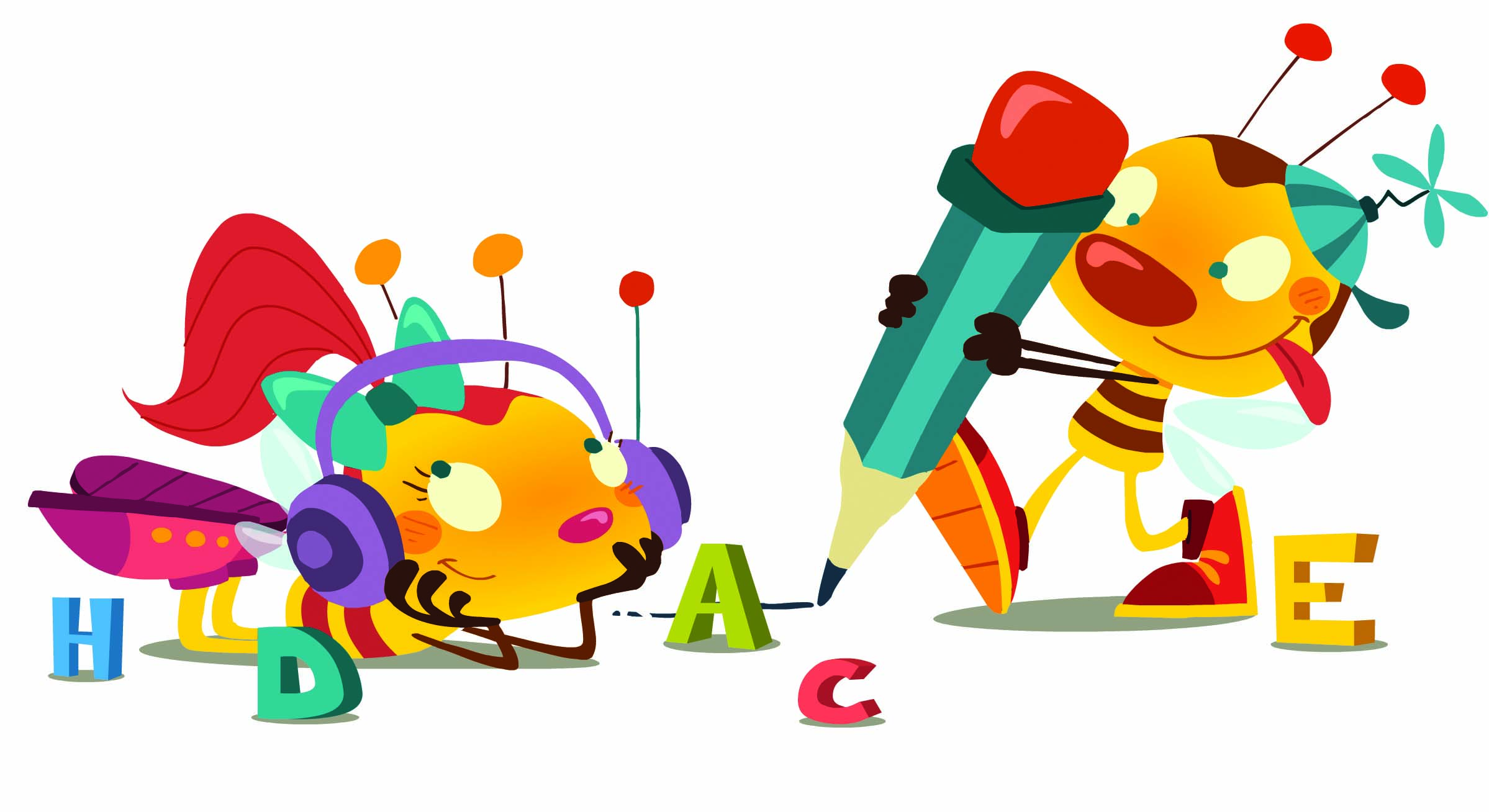 1. BRANJE SLIKOPISA – POMLAD V UČBENIKU NA STRANI 53GLASNO PREBERI SLIKOPIS. Upoštevaj pravilno poimenovanje bitij/predmetov na sličicah; pravilno slovnično obliko besede za sličico narisanega bitja/predmeta).2. PREPIS SLIKOPISAVzemi črtasti zvezek. V prvo vrstico na sredino napiši naslov POMLAD z rdečo barvico. Eno vrstico spusti in z nalivnim peresom prepiši slikopis.Pri prepisu pazi na rabo velike začetnice, pravopisno pravilnost napisanih besed, estetskost in  čitljivost zapisa.Preveri napisano besedilo in ga daj vpogled staršem. SPOZNAVANJE OKOLJA – SADNO DREVO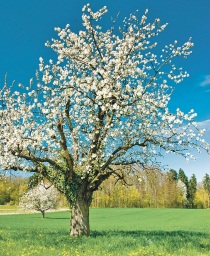 Sadno drevo se spreminja glede na letni čas. Zanj je potrebno skrbeti, če želimo, da bo dobro obrodilo. Spomladi se bodo iz popkov odprli listi in cvetovi. Cvetovi sadnih dreves se razlikujejo po barvi, obliki, številu cvetnih listov in velikosti.1. DELO Z UČBENIKOM, str. 59.   Oglej si fotografije sadnega drevesa v štirih letnih časih.Sadno drevo pozimiOpiši drevo.Kaj pomeni, da sadno drevo pozimi počiva?Ali ima drevo liste, cvetove, plodove?Sadno drevo spomladiOpiši drevo.Kakšne barve so cvetovi na drevesu? Sadno drevo poletiOpiši drevo.Iz česa so se razvili sadeži?Kaj pomeni, da so sadeži  še nezreli?  Katero drevo je na sliki? Kako to veš?Sadno drevo jeseniOpiši  drevo.Ali so vsi plodovi na drevesu povsem enaki? V čem se razlikujejo?PREBERI  BESEDILO POD SLIKAMI.Kako imenujemo osebo, ki skrbi za sadovnjak? Kaj dela?Zakaj sadjarji obrezujejo, okopavajo, gnojijo?Zakaj sadjarji pogosto škropijo drevje?Za koga je to pogosto usodno?(za nekatere živali) Opozorilo:  Preden zaužiješ sadež, ga nujno umij.PREBERI BESEDILO NAD SLIKAMI SADEŽEV.Iz česa vzgojimo sadna drevesa? Kje so v sadežu semena? Kako se imenujejo?( Peške in koščice.)Jabolko ima (pečko), limona (pečko) in breskva/sliva (koščico) .Raziskuj:Limono, jabolko in slivo prereži  na polovico. Oglej si semena, jih preštej in poimenuj.   LIKOVNA UMETNOST- POMLADNO DREVO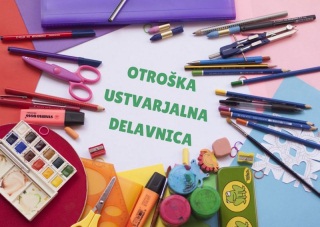 Danes sem pripravila dve ideji za pomladno ustvarjanje. Izberi, katera ti je bolj všeč in ustvarjaj. 2. POMLADNO DREVO - ustvarjanje iz odpadnega materiala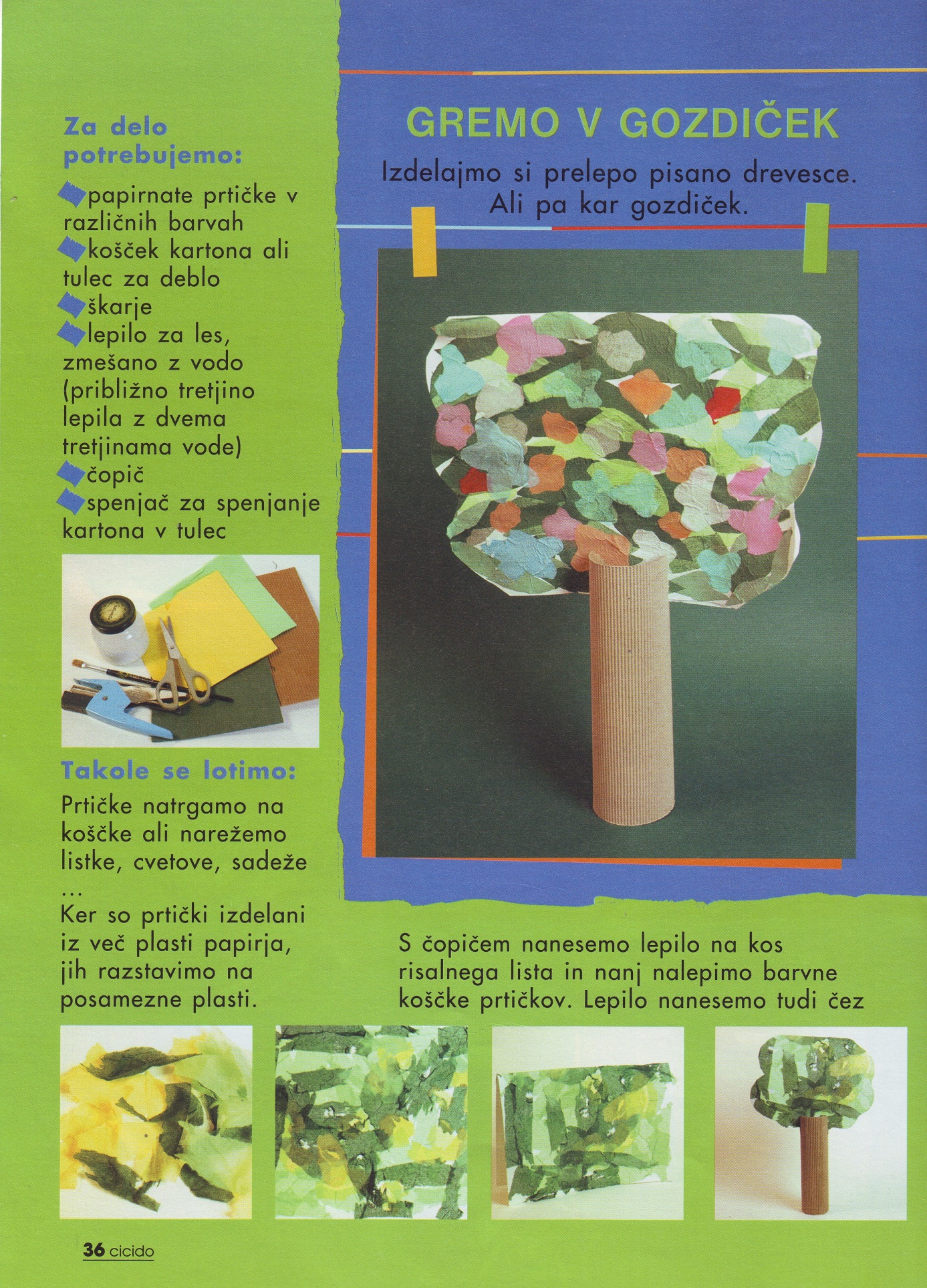 1. LIKOVNI MOTIV: SPOMLADANSKO DREVO – slikanje POTREBUJEŠ: risalni list,tempera barve, ploščati čopič, kozarec z vodo ,paleto za mešanje barv.Danes boš slikal/a s pomočjo tempera barv, čopiča in pa tvojih prstkov. Čopič boš potreboval/a, da naslikaš deblo, prstke pa, da narediš  drevesu čim bolj zanimivo cvetočo krošnjo.Opozorilo:Preden začneš s slikanjem, obvezno zaščiti  mizo s časopisnim papirjem. 